伊藤郁子　略歴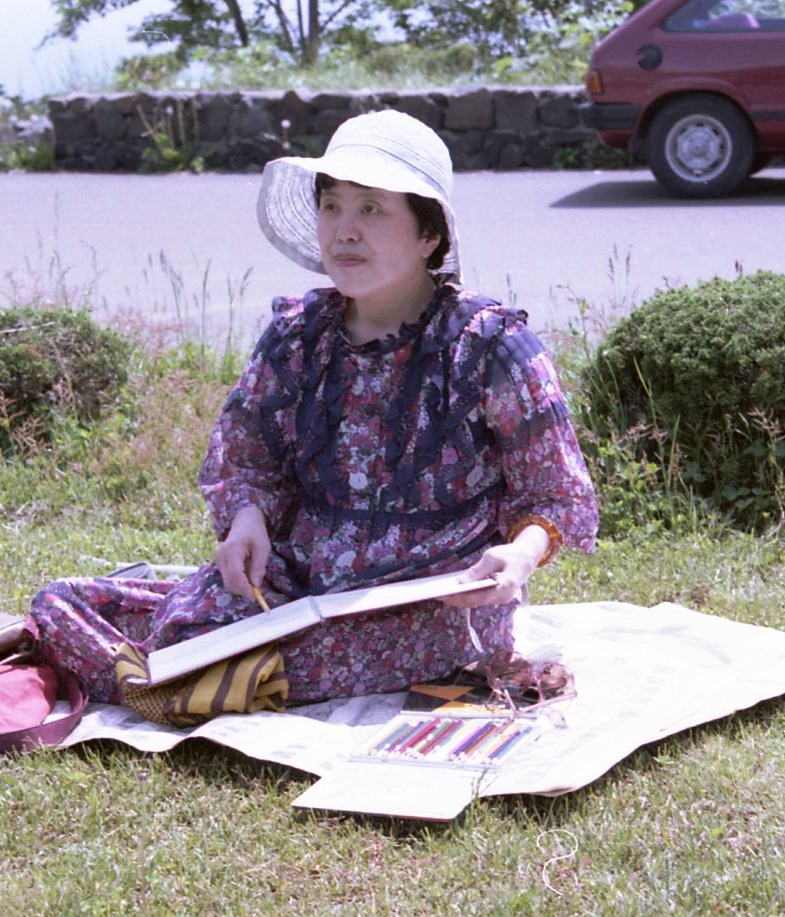 1948年　　　　　　函館市立八幡小学校卒業　　　　　　　　　　　　　　　　　1951年　　　　　　函教大附属中学校卒業　　　　　　　　　　　　　　　　　　1952年　　　　　　学生連盟展「市長賞」受賞　　　　　　　　　　　　　　　　1954年　　　　　　函館市立東高等学校卒業　　　　　　　　　　　　　　　　　1958年　　　　　　女子美術大学芸術学部洋画科卒業　　　　　　　　　　　　　　　　　　　　　　　帰函、松陰町の実家にて絵画教室開設　　　　　　　　　　 1960年～　　　　　札幌にて個展・グループ展多数　　　　　　　　　　　　　　1962年　　　　　　赤光社会友　　　　　　　　　　　　　　　　　　　　　　　1963年　　　　　　国画会展出品（7回入選）　　　　　　　　　　　　　　　　1966年　　　　　　赤光社会員（後年、審査員も）　　　　　　　　　　　　　　1966年~97年　　　海外取材旅行（ロシア・欧州・東南アジア等）　　　　　　　1973年～　　　　　銀座あかね画廊、銀座地球堂等　　　　　　　　　　　　　　　　　　　　　　　（個展・グループ展多数）　　　　　　　　　　　　　　　　 1975年~2005年　　丸井今井函館店にて個展（12回）　　　　　　　　　　　　 1976年　　　　　　女流画家協会展出品　　　　　　　　　　　　　　　　　　　1992年　　　　　　画集「函館風景」出版　　　　　　　　　　　　　　　　　　2007年　　　　　　丸井今井函館店にて染色家岩倉洋子との古希記念二人展　　　2007年　　　　　　函館市「白鳳章」受章　※　　　　　　　　　　　　　　　　2012年　　　　　　丸井今井函館店にて染色家岩倉洋子との喜寿記念二人展　　　2016年　　　　　　丸井今井函館店にて染色家岩倉洋子との傘寿記念二人展　　　2019年　　　　　　5月12日、脳出血により84歳で死去　　　　　　　　　　　